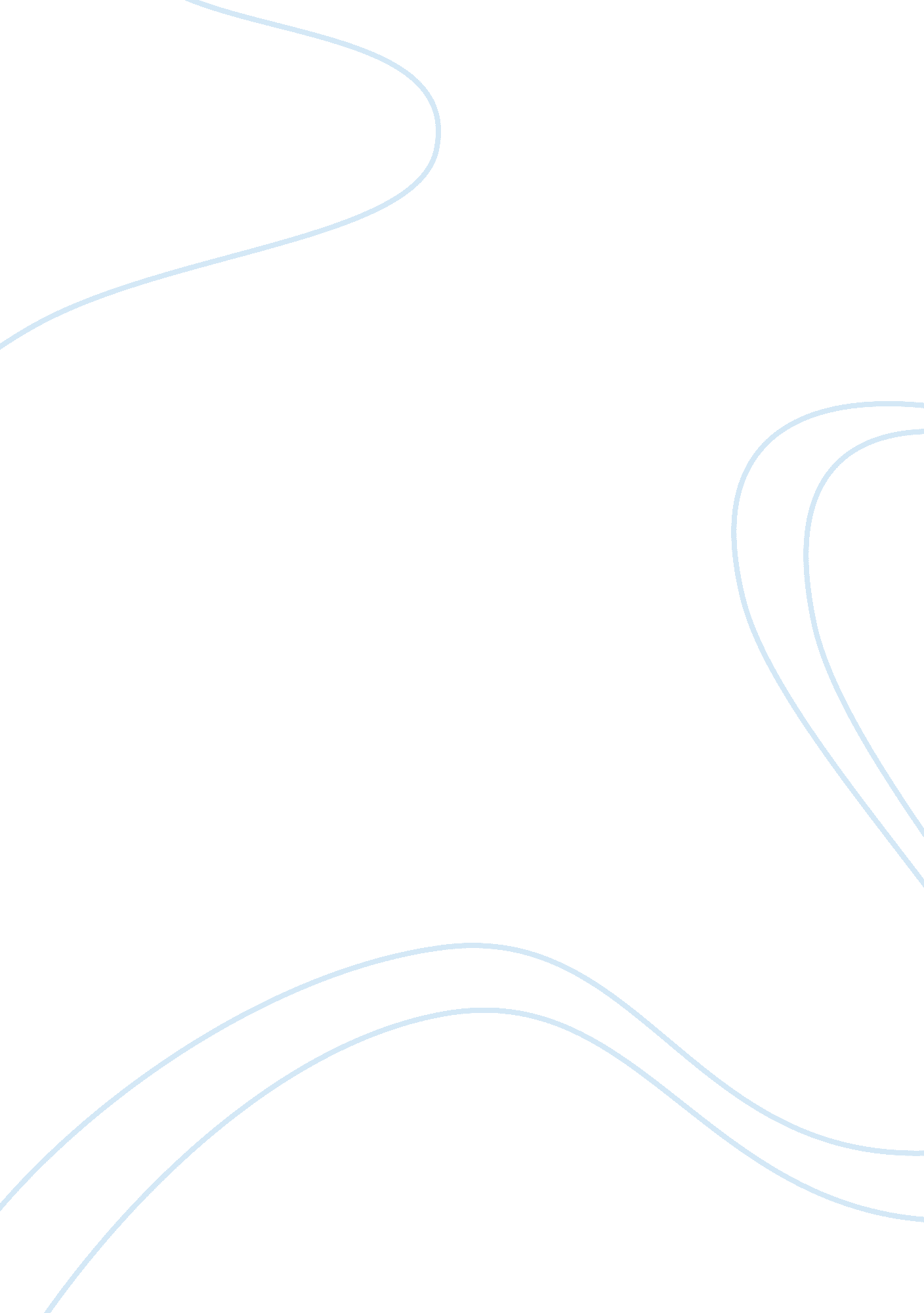 Study and introduction of malacca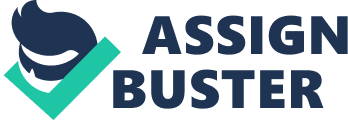 There is a popular story about how the Malacca was found by Parameswara when he was hunting and while resting under a tree, one of his dogs cornered a mouse-deer or in malay we called it pelandok The mouse-deer in its defense attacked by dog even force it into the river water. Parameswara decided to name this place as ‘ Malacca’ after saw the bravely of that mouse deer. The name of Malacca was come from the ‘ melaka’ tree that was shading Parameswara. In the history of Malaysia, the Malacca Sultanate was occupies a special position in Malacca. It was the beginning of the new Malay empire and as the birthplace of the Malay Sultanate and historical city. Malacca also became a stage on which the Portuguese, Dutch, British, Japanese played out their roles in the history of Malacca. After Parameswara occupation Malacca, he began noticed that Malacca actually was a strong maritime trading state. After that, Because of its strategic location, it thrived as a center of entreport trade with merchant who came from other places and Malacca starts concentrating their activities around the world such as Pedir and Pasai. China also became a important role in trading network of Malacca. In 1511, Malacca fall to Portuguese and followed by the Dutch in 1641. When the Netherlands was captured during the Napoleonic Wars, Dutch pass the Malacca to British to prevent it falling to French in 1795. After that, during 1818, Malacca was return to Dutch under the treaty of Vienna but later Malacca was exchange by the British for Bangkahulu in Sumatra. From 1826 onwards, Malacca, Penang and Singapore was combine as Straits Settlement by British East India Company and Straits Settlement was under the Straits Settlement administration in Calcutta. After the Dutch occupation the Malacca for over century, Dutch was left many fine buildings marking their heritage. For example, Stadthuys, which is a strikingly pink town hall and it became the oldest Dutch building in Malacca. Another building is red Christ Church which is constructed with pink brick. The most prominent reminders building were the A Famosa and St. Paul’s Church in Malacca. After World War II, in 20 February 1956, Our Malaysia’s first Prime Minister Tunku Abdul Rahman Putra was proclamation of Independence of Malaysia. Where is Melaka located in Malaysia Melaka road map – via the North-South Highway Malacca is located on the Western Coast of Peninsular Malaysia facing the Straits of Malacca. The state of Malacca is between the states of Negeri Sembilan and Johor. Malacca can be reached by excellent road which is PLUS highway from Kuala Lumpur and Singapore. Malacca is serviced by a good network of leading to all the historical places and Malacca’s area of around 658 square kilometers and it is divided into three districts which is Melaka Tengah, Jasin and Alor Gajar. The population of Malacca is around 648, 000 in year 2001 and comprises of Malays 50%, Chinese 40% and the rest included Indians, Chitty people and Kristang. The major towns of Malacca are Ayer Keroh, Jasin, Merlimau, Pulau Sebang, Masjid Tanah, Alor Gajar, and Malacca Town. Food and beverage in Malacca. There have many famous foods in Malacca; one of the famous foods is baba & nyonya style spicy cooking which normally gets served with coconut milk. There are many specialist baba & nyonya restaurants in town. The baba-nyonya food not only known to be the best in Malacca, but in the South East Asia region too. Besides that, Malacca also has “ satay celup” which is Satay stick with raw meat dipped in hot bolling satay sauce for cooking. “ ikan bakar” which literally means barbecue fish served in grilled aluminium foil or banana leaf heavily marinated with spices that tingle the senses. Chicken rice ball which is the rice pudding shape like a golf ball and you can dip with chilly and served with chicken. Furthermore, the oyster omelette served in stirs fried egg, spring onions and sweet or spicy paste. In Malacca Portuguese village, there has a few speciality “ tongue burning” dished which is will let your stomach growling whole night after a heavy meal, the dished serving there normally are spicy food. About the beverage, Malacca also have few famous beverage to drink. First is the “ Cin-Cau”, a kind of dark grass jelly drink which has a cooling effect is popularly served at restaurants. “ ice kacang” which is a dessert made of shaved ice with red beans, nuts, jelly and many more. Besides that, “ cendol” is a kind a pandan flavoured jelly served in coconut milk and it has been improvise on the “ cendol” and invented the “ durian” flavoured cendol. The “ durian cendol” is popular with the local tourist but the aroma of “ durian cendol” is a bit pungent for foreign tourist. Another favourite is the “ Bubur Cha Cha, a sweet dessert made from steamed sweet potatoes, yam, white beans, tapioca jelly in coconut milk. Places of interest in Malacca A Famosa 2011505-A_Famosa-Melaka. jpg A Famosa, or “ the Famous” is among the oldest surviving European architectural remain in Asia during the Portuguese occupation Malacca in 1511. In 1511, a Portuguese fleet arrived under the command of Alfonso de Albequerque and attacked the Malacca. Portuguese was successfully defeated he armies of the native Sultanate and Albequerque order built the fortress around a natural hill near the sea. He believed that Malacca would become an important trading port between Portugal and China. At this time Portuguese also establishing others outposts such as China, Goa, India and Macau to create a friendly ports for ships heading to China or returning home to Portugal. Ayer Keroh Air Keroh is lies about 15kn from Malacca town and it is a tourist complex with hotels, Mini Asean, Mini Malaysia, crocodile farm, a reptile park, butterfly farm, aquarium, zoo, golf resort, and recreational forest. Bukit China burial ground Bukit China is situated southeast of Malacca Town; there are more than 12, 500 graves on Bukit China and approximately 20 Muslim tombs. The existence of the Muslim tombs has made this more special and unique. The oldest tomb in Bukit China is a double burial which is more than three centuries old. The oldest tomb is Mr. & Mrs Huang Wei-Hung was built in the second year of Tian Hee of Ming Dynasty (1622). In 1933, Cheng Hoon temple had undertaken to repair it because of the weather had taken a heavy toll on that tomb. In 2001, the tomb was again restored and a stone inscription was erected to mark it. Bukit ChinaBukit China During the British occupation Malacca, British had several times try to acquire Bukit China for development purposes, road widening and land reclamation. But Cheng Hoon Temple had have authorized strongly opposed these attempts because the hill is responsible by them. At the end Cheng Hoon Temple managed to preserve Bukit China with the support of the general public. The reasons of Cheng Hoon Temple preserve it because Bukit China is the place where early traders from China were buried. Many if the Chinese traders came to this country with high expectations for success in trade and it was stated o the stone steles. But unfortunately, some traders died before fulfilling their ambitions. Since the Chinese traders families did not travel with them, so there was nobody to pray for their souls. As such, prayers were initiated by the Chinese Kapitans for them. However, Bukit China were always hampered by heavy rainfalls and strong winds because there was no proper shelter. Cheng Hong Teng s Temple Cheng Hoon Teng’s Temple This site is dedicated to the vision of Cheng Hoon Teng’s founders and the determination of its devotees to preserve their unique bastion of culture and heritage. Cheng Hoon Teng’s Temple is a premier historical monument and it remains the finest of Chinese temples in Malaysia. The temple ranks among the most significant in Southeast Asia, being central to the spiritual aspirations of the Chinese community in historic Malacca. Christ Church Christ Church Christ Church situated near Jalan Laksamana and Jalan Gereja in Malacca city. In 1753, Christ Church was built by Dutch to commemorate a century of their rule. It was reputed as the oldest protestant church in Malaysia and now is an Anglican Church. The beams of the Church were constructed from cutting and carving from a single tree and have no joints. The building shows the ingenuity of the Dutch architectural world. The hand-made pews dated back some 200 years. The altar is a beautiful piece of the ‘ Last Supper’ done in glazed tiles. Gadek Hot Spring Gadek Hot Spring Gadek Hot Spring was located in District of Alor Gajar, 30 km away from Malacca. It was believed that local villagers discovered the hot spring in the forest after watching some English soldiers settled around the spring. After the war, visitors from far and wide discovered that the hot spring had strong healing elements unlike many that they had encountered before. Today visitors can enjoy the spa pool or the “ Soak In Pool” for those seeking therapeutic cure for skin ailments. Gadek Hot Spring was an ideal spot for family outing. Hang Jebat’s Mausoleum Hang Jebat’s Mausoleum Hang Jebat was the champion of justice who died a tragic death. Hang Jebat was unceremoniously killed by Hang Tuah in a duel of honour that lasted 3 days and 3 nights. He ran amuck after suffering a fatal wound from Hang Tuah’s dagger ‘ Keris Taming Sari.’ In the name of justice to avenge the Sultan’s hasty punishment against Hang Tuah for a crime he didn’t commit. Hang Jebat was accused by Hang Tuah of ‘ derhaka’ (contumacy). The duel between two of Malacca’s most prominent knights has left a permanent question as to the moral behind Hang Jebat’s aberrant reaction against authority and the conventions by which Hang Tuah exercised his conduct as a loyal subject of the Sultan. Jonker Street Jonker Street Jalan Hang Jebat, as known as Jonker Street, is known worldwide among famous antique collectors as one of the best places to hunt and bargain for antiques. It was A definite haven for antique collectors and bargain hunters. Authentic artifacts and relics. some dating as far back as 300 years, can be found among a host of interesting collectibles, each with its own history and mystery. Melaka’s Sultanate Palace Melaka’s Sultanate Palace Malacca Sultanate Palace is an exquisite piece of Malay architecture and is a replica of the original 15th century palace of Malacca’s extinct Sultanate. The palace is built based on sketches found in the ancient Sejarah Melayu (Malay Annals). This wooden replica of the Sultan’s palace houses the Malacca Cultural Museum. Facing the palace is the Historic City Memorial Garden. An intriguing monument to commemorate the declaration of Malacca as a Historic City is the showpiece of this garden. The monument is topped with a replica of a Malay royal headdress, a symbol of Malaysians’ allegiance to the throne. 